Volkshochschule Grafschaft BentheimBernhard-Niehues-Str. 4948529 NordhornLehrgangsgebühr: 1.240,- €
			
Die Kita-Träger des Landkreises haben finanzielle                              
Mittel über die „Richtlinie Qualität 2“ erhalten und können darüber die Leitungsqualifizierungen gegenfinanzieren.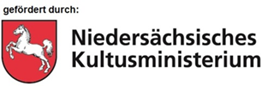 .Name und Adresse der Einrichtung/KiTa: ________________________________________________________________Mit meiner Unterschrift melde ich mich verbindlich zu dem o.g. Lehrgang an und erkenne die allgemeinen Teilnahmebedingungen für langfristige Lehrgänge an.Vertragspartner ist die Volkshochschule Grafschaft Bentheim. 
 Ich habe die Datenschutzerklärung gelesen und bin mit der Speicherung meiner Daten zu dem     genannten Zweck einverstanden (diese Einwilligung kann jederzeit widerrufen werden).
 Meine Lehrgangsgebühr wird übernommen. Die Rechnung soll geschickt werden an: 

___________________________________________________________________________________________________________________                                ____________________________Ort, Datum	                 UnterschriftQualifizierung von Leitungskräftenin der Kita
Kurs-Nr. 241-1624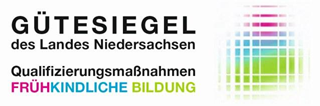 Name:Name:Vorname:Straße:Straße:PLZ / Wohnort:PLZ / Wohnort:PLZ / Wohnort:PLZ / Wohnort:PLZ / Wohnort:Geb.-Datum:Geb.-Datum:Geb.-Datum:Geb.-Datum:Leitungskraft:Leitungskraft:Leitungskraft:Leitungskraft:Tel. (privat):Tel. (privat):Tel. (privat):Tel. (privat):Tel. (dienstl.):Tel. (dienstl.):Tel. (dienstl.):E-Mail (privat):E-Mail (privat):E-Mail (privat):E-Mail (dienstl.) E-Mail (dienstl.) 